Муниципальное бюджетное общеобразовательное учреждение«Основная общеобразовательная школа № 8»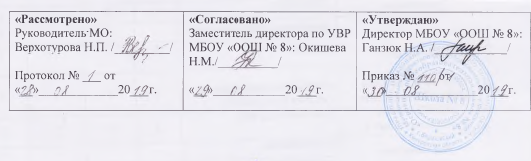 РАБОЧАЯ ПРОГРАММА НОО«РУССКИЙ ЯЗЫК»1-4 классы     Составители:учителя начальных классовВерхотурова Н.П.,Сорокина О.И.,Федосова Г.Ю.,Поломошнова О.А.,Власенко Е.А.,Бучильникова Н.М.,Сампаева Е.С.,Смирнова В.П.,Полковникова М.В.,Табунчикова Н.В.,Кузиева Е.А.,Данилова Н.А.2019СОДЕРЖАНИЕПланируемые результаты освоения учебного предмета……....…………..…..….....…3-4      2.   Содержание учебного предмета. ………………………………….…...…….……..….5-18      3.   Тематическое планирование……...……...……………………...……...…….…….…18-20Планируемые результаты освоения учебного предмета Личностные результаты:1) формирование основ российской гражданской идентичности, чувства гордости за свою Родину, российский народ и историю России, осознание своей этнической и национальной принадлежности; формирование ценностей многонационального российского общества; становление гуманистических и демократических ценностных ориентации;2) формирование  целостного,  социально  ориентированного  взгляда  на  мир  в  егоорганичном единстве и	разнообразии	природы,	народов,	культур	и религий;формирование уважительного отношения к иному мнению, истории и культуре других народов;4) овладение   начальными   навыками   адаптации   в   динамично   изменяющемся   иразвивающемся мире;5) принятие  и  освоение  социальной  роли  учащегося, развитие  мотивов  учебнойдеятельности формирование личностного смысла учения;развитие самостоятельности и личной ответственности за свои поступки, в том числе в информационной деятельности, на основе представлений о нравственных нормах,социальной справедливости свободе;7) формирование эстетических потребностей,	ценностей и чувств;8)  развитие  этических  чувств,  доброжелательности  и  эмоционально-нравственнойотзывчивости, понимания и сопереживания чувствам других людей;9) развитие навыков сотрудничества со взрослыми и сверстниками в разных социальных ситуациях, умения не создавать конфликтов и находить выходы из спорных ситуаций;формирование установки на безопасный, здоровый образ жизни, наличие мотивации к творческому труду, работе на результат, бережному отношению к материальным и духовным ценностям.Метапредметные результаты:1) овладение способностью принимать и сохранять цели и задачи учебной деятельности, поиска средств ее осуществления;2) освоение способов решения проблем творческого и поискового характера;3) формирование умения планировать, контролировать и оценивать учебные действия в соответствии с поставленной задачей и условиями ее реализации; определять наиболее эффективные способы достижения результата;4) формирование умения понимать причины успеха/неуспеха учебной деятельности испособности конструктивно действовать даже в ситуациях неуспеха;5) освоение начальных форм познавательной и личностной рефлексии;6) использование знаково-символических средств представления информации для созданиямоделей изучаемых объектов и процессов, схем решения учебных и практических задач;7) активное использование речевых средств и средств информационных и коммуникационных технологий (далее - ИКТ) для решения коммуникативных и познавательных задач;8) использование различных способов поиска (в справочных источниках и открытом учебном информационном пространстве сети Интернет), сбора, обработки, анализа, организации, передачи и интерпретации информации в соответствии с коммуникативными и познавательными задачами и технологиями учебного предмета; в том числе умение вводить текст с помощью клавиатуры, фиксировать (записывать) в цифровой форме измеряемые величины и анализировать изображения, звуки, готовить свое выступление и выступать с аудио-, видео- и графическим сопровождением; соблюдать нормы информационной избирательности, этики и этикета;9) овладение навыками смыслового чтения текстов различных стилей и жанров в соответствии с целями и задачами; осознанно строить речевое высказывание в соответствии с задачами коммуникации и составлять тексты в устной и письменной формах;10) овладение логическими действиями сравнения, анализа, синтеза, обобщения,классификации по родовидовым признакам, установления аналогий и причинно-следственных связей, построения рассуждений, отнесения к известным понятиям;11) готовность слушать собеседника и вести диалог; готовность признавать возможностьсуществования различных точек зрения и права каждого иметь свою; излагать свое мнение иаргументировать свою точку зрения и оценку событий;12) определение общей цели и путей ее достижения; умение договариваться о распределениифункций и ролей в совместной деятельности; осуществлять взаимный контроль в совместной деятельности, адекватно оценивать собственное поведение и поведение окружающих;13) готовность конструктивно разрешать конфликты посредством учета интересов сторон исотрудничества;14) овладение начальными сведениями о сущности и особенностях объектов, процессов иявлений действительности (природных, социальных, культурных, технических и др.) в соответствии с содержанием конкретного учебного предмета;15) овладение базовыми предметными и межпредметными понятиями, отражающимисущественные связи и отношения между объектами и процессами;16) умение работать в материальной и информационной среде начального общего образования(в том числе с учебными моделями) в соответствии с содержанием конкретного учебного предмета.Предметные результаты:1) формирование первоначальных представлений о единстве и многообразии языкового икультурного пространства России, о языке как основе национального самосознания;2) понимание обучающимися того, что язык представляет собой явление национальнойкультуры и основное средство человеческого общения, осознание значения русского языка как государственного языка Российской Федерации, языка межнационального общения;3) сформированность позитивного отношения к правильной устной и письменной речи какпоказателям общей культуры и гражданской позиции человека;4) овладение первоначальными представлениями о нормах русского и родного литературного языка (орфоэпических, лексических, грамматических) и правилах речевого этикета; умение ориентироваться в целях, задачах, средствах и условиях общения, выбирать адекватные языковые средства для успешного решения коммуникативных задач;овладение учебными действиями с языковыми единицами и умение использовать знания для решения познавательных, практических и коммуникативных задач.Содержание учебного предметаВиды речевой деятельностиСлушание. Осознание цели и ситуации устного общения. Адекватное восприятие звучащей речи. Понимание на слух информации, содержащейся в предъявляемом тексте, определение основной мысли текста, передача его содержания по вопросам.Говорение. Выбор языковых средств в соответствии с целями и условиями общения для эффективного решения коммуникативной задачи. Практическое овладение диалогической формой речи. Овладение умениями начать, поддержать, закончить разговор, привлечь внимание и т. п. Практическое овладение устными монологическими высказываниями в соответствии с учебной задачей (описание, повествование, рассуждение). Овладение нормами речевого этикета в ситуациях учебного и бытового общения (приветствие, прощание, извинение, благодарность, обращение с просьбой). Соблюдение орфоэпических норм и правильной интонации.Чтение. Понимание учебного текста. Выборочное чтение с целью нахождения необходимого материала. Нахождение информации, заданной в тексте в явном виде. Формулирование простых выводов на основе информации, содержащейся в тексте. Интерпретация и обобщение содержащейся в тексте информации. Анализ и оценка содержания, языковых особенностей и структуры текста.Письмо. Письмо букв, буквосочетаний, слогов, слов, предложений в системе обучения грамоте. Овладение разборчивым, аккуратным письмом с учетом гигиенических требований к этому виду учебной работы. Списывание, письмо под диктовку в соответствии с изученными правилами. Письменное изложение содержания прослушанного и прочитанного текста (подробное, выборочное). Создание небольших собственных текстов (сочинений) по интересной детям тематике (на основе впечатлений, литературных произведений, сюжетных картин, серий картин, просмотра фрагмента видеозаписи и т. п.).Обучение грамотеФонетика. Звуки речи. Осознание единства звукового состава слова и его значения. Установление числа и последовательности звуков в слове. Сопоставление слов, различающихся одним или несколькими звуками.Различение гласных и согласных звуков, гласных ударных и безударных, согласных твердых и мягких, звонких и глухих.Слог как минимальная произносительная единица. Деление слов на слоги. Определение места ударения.Графика. Различение звука и буквы: буква как знак звука. Овладение позиционным способом обозначения звуков буквами. Буквы гласных как показатель твердости – мягкости согласных звуков. Функция букв е, е, ю, я. Мягкий знак как показатель мягкости предшествующего согласного звука.Знакомство с русским алфавитом как последовательностью букв.Чтение. Формирование навыка слогового чтения (ориентация на букву, обозначающую гласный звук). Плавное слоговое чтение и чтение целыми словами со скоростью, соответствующей индивидуальному темпу ребенка. Осознанное чтение слов, словосочетаний, предложений и коротких текстов. чтение с интонациями и паузами в соответствии со знаками препинания. Развитие осознанности и выразительности чтения на материале небольших текстов и стихотворений.Знакомство с орфоэпическим чтением (при переходе к чтению целыми словами). Орфографическое чтение (проговаривание) как средство самоконтроля при письме под диктовку и при списывании.Письмо. Усвоение гигиенических требований при письме. Развитие мелкой моторики пальцев и свободы движения руки. Развитие умения ориентироваться на пространстве листа в тетради и на пространстве классной доски. Овладение начертанием письменных прописных (заглавных) и строчных букв. Письмо букв, буквосочетаний, слогов, слов, предложений с соблюдением гигиенических норм. Овладение разборчивым, аккуратным письмом. Письмо под диктовку слов и предложений, написание которых не расходится с их произношением. Усвоение приемов и последовательности правильного списывания текста.Понимание функции небуквенных графических средств: пробела между словами, знака переноса.Слово и предложение. Восприятие слова как объекта изучения, материала для анализа. Наблюдение над значением слова.Различение слова и предложения. Работа с предложением: выделение слов, изменение их порядка.Орфография. Знакомство с правилами правописания и их применение:раздельное написание слов;обозначение гласных после шипящих (ча – ща, чу – щу, жи – ши);прописная (заглавная) буква в начале предложения, в именах собственных;перенос слов по слогам без стечения согласных;знаки препинания в конце предложения.Развитие речи. Понимание прочитанного текста при самостоятельном чтении вслух и при его прослушивании. Составление небольших рассказов повествовательного характера по серии сюжетных картинок, материалам собственных игр, занятий, наблюдений.Систематический курсФонетика и орфоэпия. Различение гласных и согласных звуков. Нахождение в слове ударных и безударных гласных звуков. Различение мягких и твердых согласных звуков, определение парных и непарных по твердости – мягкости согласных звуков. Различение звонких и глухих звуков, определение парных и непарных по звонкости – глухости согласных звуков. Определение качественной характеристики звука: гласный – согласный; гласный ударный – безударный; согласный твердый – мягкий, парный – непарный; согласный звонкий – глухой, парный – непарный. Деление слов на слоги. Ударение, произношение звуков и сочетаний звуков в соответствии с нормами современного русского литературного языка. Фонетический разбор слова.Графика. Различение звуков и букв. Обозначение на письме твердости и мягкости согласных звуков. Использование на письме разделительных ъ и ь.Установление соотношения звукового и буквенного состава слова в словах типа стол, конь; в словах с йотированными гласными е, е, ю, я; в словах с непроизносимыми согласными.Использование небуквенных графических средств: пробела между словами, знака переноса, абзаца.Знание алфавита: правильное название букв, знание их последовательности. Использование алфавита при работе со словарями, справочниками, каталогами.Лексика. Понимание слова как единства звучания и значения. Выявление слов, значение которых требует уточнения. Определение значения слова по тексту или уточнение значения с помощью толкового словаря. Представление об однозначных и многозначных словах, о прямом и переносном значении слова. Наблюдение за использованием в речи синонимов и антонимов.Состав слова (морфемика). Овладение понятием «родственные (однокоренные) слова». Различение однокоренных слов и различных форм одного и того же слова. Различение однокоренных слов и синонимов, однокоренных слов и слов с омонимичными корнями. Выделение в словах с однозначно выделяемыми морфемами окончания, корня, приставки, суффикса. Различение изменяемых и неизменяемых слов. Представление о значении суффиксов и приставок. Образование однокоренных слов с помощью суффиксов и приставок. Разбор слова по составу.Морфология. Части речи; деление частей речи на самостоятельные и служебные.Имя существительное. Значение и употребление в речи. Умение опознавать имена собственные. Различение имен существительных, отвечающих на вопросы «кто?» и «что?». Различение имен существительных мужского, женского и среднего рода. Изменение существительных по числам. Изменение существительных по падежам. Определение падежа, в котором употреблено имя существительное. Различение падежных и смысловых (синтаксических) вопросов. Определение принадлежности имен существительных к 1, 2, 3-му склонению. Морфологический разбор имен существительных.Имя прилагательное. Значение и употребление в речи. Изменение прилагательных по родам, числам и падежам, кроме прилагательных на -ий, -ья, -ов, -ин. Морфологический разбор имен прилагательных.Местоимение. Общее представление о местоимении. Личные местоимения, значение и употребление в речи. Личные местоимения 1, 2, 3-го лица единственного и множественного числа. Склонение личных местоимений.Глагол. Значение и употребление в речи. Неопределенная форма глагола. Различение глаголов, отвечающих на вопросы «что сделать?» и «что делать?». Изменение глаголов по временам. Изменение глаголов по лицам и числам в настоящем и будущем времени (спряжение). Способы определения I и II спряжения глаголов (практическое овладение). Изменение глаголов прошедшего времени по родам и числам. Морфологический разбор глаголов.Наречие. Значение и употребление в речи.Предлог. Знакомство с наиболее употребительными предлогами. Функция предлогов: образование падежных форм имен существительных и местоимений. Отличие предлогов от приставок.Союзы и, а, но, их роль в речи. Частица не, ее значение.Синтаксис. Различение предложения, словосочетания, слова (осознание их сходства и различий). Различение предложений по цели высказывания: повествовательные, вопросительные и побудительные; по эмоциональной окраске (интонации): восклицательные и невосклицательные.Нахождение главных членов предложения: подлежащего и сказуемого. Различение главных и второстепенных членов предложения. Установление связи (при помощи смысловых вопросов) между словами в словосочетании и предложении.Нахождение и самостоятельное составление предложений с однородными членами без союзов и с союзами и, а, но. Использование интонации перечисления в предложениях с однородными членами.Различение простых и сложных предложений.Орфография и пунктуация. Формирование орфографической зоркости, использование разных способов выбора написания в зависимости от места орфограммы в слове. Использование орфографического словаря.Применение правил правописания:сочетания жи – ши, ча – ща, чу – щу в положении под ударением;сочетания чк – чн, чт, щн;перенос слов;прописная буква в начале предложения, в именах собственных;проверяемые безударные гласные в корне слова;парные звонкие и глухие согласные в корне слова;непроизносимые согласные;непроверяемые гласные и согласные в корне слова (на ограниченном перечне слов);гласные и согласные в неизменяемых на письме приставках;разделительные ъ и ь;мягкий знак после шипящих на конце имен существительных (ночь, нож, рожь, мышь);безударные падежные окончания имен существительных (кроме существительных на -мя, -ий, -ья, -ье, -ия, -ов, -ин);безударные окончания имен прилагательных;раздельное написание предлогов с личными местоимениями;не с глаголами;мягкий знак после шипящих на конце глаголов в форме 2-го лица единственного числа (пишешь, учишь);мягкий знак в глаголах в сочетании -ться;безударные личные окончания глаголов;раздельное написание предлогов с другими словами;знаки препинания в конце предложения: точка, вопросительный и восклицательный знаки;знаки препинания (запятая) в предложениях с однородными членами.Развитие речи. Осознание ситуации общения: с какой целью, с кем и где происходит общение.Практическое овладение диалогической формой речи. Выражение собственного мнения, его аргументация. Овладение основными умениями ведения разговора (начать, поддержать, закончить разговор, привлечь внимание и т. п.). Овладение нормами речевого этикета в ситуациях учебного и бытового общения (приветствие, прощание, извинение, благодарность, обращение с просьбой), в том числе при общении с помощью средств ИКТ. Особенности речевого этикета в условиях общения с людьми, плохо владеющими русским языком.Практическое овладение устными монологическими высказываниями на определенную тему с использованием разных типов речи (описание, повествование, рассуждение).Текст. Признаки текста. Смысловое единство предложений в тексте. Заглавие текста.Последовательность предложений в тексте.Последовательность частей текста (абзацев).Комплексная работа над структурой текста: озаглавливание, корректирование порядка предложений и частей текста (абзацев).План текста. Составление планов к данным текстам. Создание собственных текстов по предложенным планам.Типы текстов: описание, повествование, рассуждение, их особенности.Знакомство с жанрами письма и поздравления.Создание собственных текстов и корректирование заданных текстов с учетом точности, правильности, богатства и выразительности письменной речи; использование в текстах синонимов и антонимов.Знакомство с основными видами изложений и сочинений (без заучивания определений): изложения подробные и выборочные, изложения с элементами сочинения; сочинения-повествования, сочинения-описания, сочинения-рассуждения.1 класс (132 ч.)Добукварный период (12 ч.)Речь (устная и письменная) - общее представление. Предложение и слово. Членение речи на предложения, предложения на слова, слова на слоги с использованием графических схем. Слог, ударение. Деление слов на слоги; ударение в словах (выделение  голосом, длительное и более сильное произнесение одного из слогов в слове), определение количества слогов в    слове. Звуки и буквы. Представление о звуке, различение на слух и при произношении      гласных и согласных (твердых и мягких, глухих и звонких) звуков: отсутствие или наличие преграды в полости рта, наличие или отсутствие голоса, слогообразующая роль гласных.   Выделение в словах отдельных звуков (гласных и согласных), слого-звуковой анализ слов  (установление количества звуков в слове, их характера, последовательности), выделение ударных слогов, соотнесение слышимого и произносимого слова со схемой-моделью,           отражающей его слого-звуковую структуру.Самостоятельный подбор слов с заданным звуком, нахождение соответствия между  произносимыми (а впоследствии и читаемыми) словами и предъявленными слого-звуковыми схемами-моделями. Знакомство с буквами а, о, и, ы, у, узнавание букв по их характерным  признакам (изолированно и в составе слова, в различных позициях), правильное соотнесение звуков и букв.Букварный период (55 ч.)I. Обучение чтениюСогласные и гласные звуки и буквы, ознакомление со способами обозначения твердости и мягкости согласных. Чтение слогов-слияний с ориентировкой на гласную   букву, чтение слогов с изученными буквами. Составление из букв и слогов разрезной    азбуки слов (после предварительного слого-звукового анализа, а затем и без него), их  чтение. Постепенное    обучение осознанному, правильному и плавному слоговому чтению вслух отдельных слов, коротких предложений и небольших текстов, доступных детям по содержанию, на основе  правильного и относительно быстрого узнавания букв, определения ориентиров в читаемом слове, места ударения в нем. Знакомство с правилами гигиены чтения.II. Обучение письмуЗнакомство с начертанием всех больших (заглавных) и маленьких (строчных) букв,   основными типами их соединений. Обозначение звуков соответствующими буквами           рукописного шрифта. Выработка связного и ритмичного написания букв и их соединений в словах, правильное расположение букв и слов на строке. Запись слов и предложений  после предварительного их слого-звукового разбора с учителем, а затем и самостоятельно.Списывание слов и предложений с образцов (сначала с рукописного, а затем с          печатного текста). Проверка написанного при помощи сличения с текстом-образцом и        послогового орфографического чтения написанных слов. Письмо под диктовку слов,          написание которых не расходится с произношением, и предложений. Правильное          оформление написанных предложений (большая буква в начале предложения, точка в конце). Выработка умения писать большую букву в именах людей и кличках животных.               Привлечение внимания детей к словам, написание которых расходится с произношением (безударные гласные, сочетания жи - ши, ча - ща, чу – щу). Знакомство с правилами гигиены письма.III. Развитие устной речиЗвуковая культура речи. Развитие у детей внимания к звуковой стороне слышимой речи (своей и чужой), слуховой памяти и речевого аппарата. Совершенствование общих речевых навыков: обучение неторопливому темпу и ритму речи, правильному речевому дыханию, умеренной громкости и правильному интонированию. Совершенствование произношения слов, особенно сложных по слого-звуковой     структуре, в соответствии с нормами- орфоэпии, с соблюдением ударения. Правильное    произнесение всех звуков родного языка, особенно различение на слух, верное потребление сходных звуков, наиболее часто смешиваемых детьми: л - р, с - з, щ - ж, п- б, с - ш и т. д. (изолированное произнесение в словах, фразах и скороговорках).Исправление недостатков произнесения некоторых звуков, обусловленных                  отклонениями в речевом развитии детей.Работа над словом. Уточнение, обогащение и активизация словаря детей. Правильное употребление слов - названий предметов, признаков, действий и объяснение их значения. Объединение и различие по существенным признакам предметов, правильное употребление видовых и родовых слов-названий. Умение быстро находить нужное слово, наиболее точно выражающее мысль, приводя его в грамматически верное сочетание с другими словами.  Воспитание чуткости к смысловым оттенкам слов, различие и понимание простейших      случаев многозначности слов, омонимии, подбор синонимов и антонимов (без использования терминов). Обучение пониманию образных выражений в художественном тексте.Выработка умений пользоваться словом в правильной грамматической форме, борьба с засорением речи нелитературными словами (диалектизмами, просторечиями).Работа над предложением и связной устной речью. Совершенствование речевых       умений, полученных детьми до школы. Обдумывание предстоящего ответа на вопросы     учителя, точное его формулирование, использование в ответе предложений различного типа.Пересказ знакомой сказки или небольшого рассказа без пропусков, повторений и       перестановок частей текста (по вопросам учителя).Составление по картинке или серии картинок определенного количества предложений, объединенных общей темой, или небольшого рассказа с соблюдением логики развитиясюжета.Ответы на вопросы по прочитанным предложениям и текстам.Рисование с помощью учителя словесной картинки с использованием нескольких прочитанных слов, объединенных ситуативно. Дополнение сюжета, самостоятельное  придумывание событий, предшествующих изображенным или последующих.Составление рассказов о простых случаях из собственной жизни по аналогии с          прочитанным, по сюжету, предложенному учителем.Развернутое объяснение загадок, заучивание наизусть стихотворений, потешек,          песенок, считалок и воспроизведение их с соблюдением интонации, диктуемой содержанием.Развитие грамматически правильной речи детей, ее точности, полноты,                      эмоциональности, последовательности и содержательности при изложении собственных   рассказов и при пересказе текста.Послебукварный период (15 ч.)Обобщение, систематизация, закрепление знаний, умений и навыков, приобретенных в процессе обучения грамоте.1. Круг произведений для чтения. Чтение небольших художественных произведений А. Пушкина, Л. Толстого, А. Н. Толстого, Б. Житкова, К. Чуковского, С. Маршака, В.     Осеевой, С. Михалкова, А. Барто о природе, о детях, о труде, о Родине и т. д., Н. Носова, И. Сладкова, Ш. Перро, Л. Муур; стихов А. Фета, А, Майкова, В. Жуковского, А. К. Толстого и др.; совершенствование навыка чтения.Первоначальное знакомство детей с различными литературными жанрами (стихи,     рассказы, сказки; потешки, загадки, пословицы и др.). Сопоставление текстов                      художественных и научно-популярных, стихов и рассказов; наблюдение над выразительными средствами языка и структурой текстов (с помощью учителя). Совместное (коллективное и в группе), индивидуальное и семейное чтение произведений классиков отечественной и         зарубежной литературы.2. Развитие способности полноценного восприятия художественных произведений.  Развитие внимания к образному слову в художественном тексте, умения чувствовать,         понимать и ценить выразительность слова. Формирование умения понимать образные       выражения на основе сопоставления двух рядов представлений: реальных                           (непосредственных) и художественно-образных, развитие способности чувствовать мелодику языка, звукопись, ритм, рифму стиха. Воспитание эмоционально-эстетического восприятия художественных произведений; развитие интереса к творчеству писателей. Развитие           воображения, фантазии и творческих способностей учащихся.3. Развитие способностей воспринимать красоту окружающего мира в процессе         общения с природой, миром материальной культуры и искусством. Пробуждение у детей  потребности записывать свои впечатления и литературные тексты в альбомы и красочно оформлять их. Обогащение эмоций школьников с помощью включения в уроки фонозаписи литературных произведений.4. Развитие умения читать текст выразительно, передавать свое отношение к             прочитанному. Умение читать стихи, скороговорки с различными подтекстами, интонацией.Русский язык (42 ч.)Фонетика и графика (25 ч.)Звуки речи и слово. Звуки гласные и согласные, буквы, их обозначающие. Обозначение буквами е, ѐ, ю, я двух звуков в начале слова [йэ], [йо], [йу], [йа].Звук [й] и буква й. Мягкие и твердые согласные, обозначение мягкости согласных на письме ь (мягким знаком), буквами е, ѐ, ю, я. Произношение согласных перед звуком [и]. Только мягкие согласные звуки [й], [ч], [щ]. Только твердые согласные звуки [ж], [ш], [ц]. Произношение и обозначение на письме слов с сочетаниями жи — ши, ча — ща, чу — щу. Соотношение количества звуков и букв в таких словах, как мел, мель, яма, ель и т. д. Деление слов на слоги. Перенос слов. Ударение. Произношение и обозначение на письме ударных и безударных гласных (общее знакомство). Согласные звонкие и глухие, парные и непарные по звонкости и глухости. Произношение и обозначение на письме парных согласных на конце слова и перед гласными (общее знакомство).Слово (9 ч.)Предмет и слово. Действие и слово. Признак и слово. Слово — имя собственное. Слова, близкие по смыслу, слова, противоположные по смыслу; слова и оттенки их лексического значения. Эмоциональная окраска слова. Синтаксис и пунктуация (8 ч.)Предложение, его смысловая и интонационная законченность. Предложения, различные по цели высказывания (без терминологии) и эмоциональной окраске. Интонация; предложения восклицательные и невосклицательные. Оформление предложения в устной речи (повышение и понижение тона речи, пауза) и на письме (знаки препинания: точка, вопросительный и восклицательный знаки).Повторение изученного материала (8 ч.)Слова с непроверяемыми написаниями Арбуз, воробей, ворона, девочка, заяц, капуста, карандаш, коньки, ладонь, лисица, мальчик, мебель, медведь, морковь, Москва, пальто, петух, посуда, Россия, собака, сорока, тарелка, учитель. 2 класс (136 ч.)Наша речь (3 ч.)Виды речи. Требования к речи. Диалог и монолог.Текст (4 ч.)Текст. Признаки текста. Тема и главная мысль текста. Части текста. Построение текста.Воспроизведение текста.Предложение (9 ч.)Предложение. Члены предложения. Связь слов в предложении.Слова, слова, слова…  (18 ч.)       Слово и  его значение. Синонимы и  антонимы. Однокоренные слова. Слог. Ударение.Перенос слова. Ударение словесное и логическое. Перенос слова по слогам.Звуки и буквы (26 ч.)        Звуки и буквы (повторение, уточнение). Русский алфавит, или Азбука. Гласные звуки. Правописание слов с безударным гласным звуком в корне слова. Согласные звуки. Согласный звук [й] и буква «и краткое». Слова с удвоенными согласными. Твердый и мягкий согласные звуки и буквы для их обозначения. Мягкий знак (ь).Правописание буквосочетаний с шипящими звуками (25 ч.)          Правописание буквосочетаний с шипящими звуками. Звонкие и глухие согласные звуки. Правописание слов с парными по глухости-звонкости согласными на конце слова и перед согласным. Разделительный мягкий знак (ь).Части речи (41 ч.)          Части речи. Имя существительное. Одушевленные и неодушевленные имена существительные. Собственные и нарицательные имена существительные. Число имен существительных. Глагол. Глагол как часть речи. Число глагола. Текст-повествование и роль в нем глаголов. Имя прилагательное. Имя прилагательное как часть речи. Единственное и множественное число имен прилагательных. Текст-описание и роль в нем имен прилагательных. Местоимение. Личное местоимение как часть речи. Текст-рассуждение. Предлоги.Повторение (10 ч.)3 класс (136 ч.)Наша речь и наш язык (2 ч.)Текст. Предложение. Слово (11 ч.)Текст как единица языка и речи. Тема и основная мысль текста. Заголовок. Части текста. Типы текстов.Предложение, его назначение и признаки. Оформление предложений в устной речи и на письме. Виды предложений по цели высказывания (повествовательный, вопросительные, побудительные). Восклицательные предложения. Упражнение в распознавании и построении предложений, разных по цели высказывания и по интонации. Обращение (общее представление).Главные и второстепенные члены предложения (без деления второстепенных членов на виды). Распространенные и нераспространенные предложения. Словосочетание. Связь слов в словосочетании. Упражнение в построении словосочетаний, в вычленении словосочетаний из предложения. Разбор предложения по членам предложения.Простое и сложное предложения (общее представление). Знаки препинания в сложном предложении. Союзы в сложном предложении. Обобщение знаний о предложении.Слово в языке и речи (32ч.)Слово и его лексическое значение. Однозначные и многозначные слова. Прямое и переносное значение слов. Синонимы. Антонимы. Омонимы (общее представление). Словосочетание как сложное название предмета. Устойчивые сочетания слов (фразеологизмы) (общее представление). Упражнение в распознавании изученных лексических групп слов в речи, выборе наиболее точного слова для выражения мысли. Работа со словарями учебника.Части речи (повторение): имя существительное, местоимение, имя прилагательное, глагол. Имя числительное как часть речи (общее представление).Слово и слог. Гласные звуки. Буквы, обозначающие гласные звуки. Правописание слов с безударными гласными в корне слова и ударными гласными после шипящих. Согласные звуки. Буквы, обозначающие согласные звуки. Правописание слов с парным по глухости-звонкости согласным звуком в корне слова. Мягкий знак (Ь) как показатель мягкости согласного звука. Разделительный (Ь) мягкий знак. Упражнение в правописании слов с изученными орфограммами. Перенос слов.                                                                                                                                                   Состав слова (23 ч.)Общее понятие о значимых частях словаОднокоренные слова. Корень слова. Общее представление о чередовании гласных и согласных звуков в корне однокоренных  слов (дорога – дорожка), о сложных словах с двумя корнями (самолёт, пылесос). Формы слова. Окончание. Роль окончания в слове, в словосочетании и в предложении. Приставка. Суффикс. Наблюдение над значениями приставок и суффиксов в слове. Формирование умений находить значимые части слова в простых по составу словах. Образование слов с помощью приставок и суффиксов. Основа слова. Разбор слов по составу. Ознакомление со словообразовательным словарем.Правописание частей словаОбщее представление о правописании частей слова.Правописание безударных гласных в корне слова. Упражнение в правописании слов с проверяемыми и непроверяемыми ударением безударными гласными, с двумя безударными гласными. Слова с буквосочетаниями ОРО // РА(ворота – врата), ЕРЕ // РЕ (берег – брег),ОЛО // ЛА(золото – злато).Правописание глухих и звонких согласных в корне слова. Упражнение в правописании слов с парными по глухости-звонкости согласными в корне слова (сугроб) и перед согласным в корне (сказка), с непроверяемым согласным в корне (вокзал).Правописание непроизносимых согласных в наиболее распространенных словах (солнце, сердце). Правописание СН в наиболее употребительных словах (вкусный, прекрасный). Упражнение в правописании слов с непроизносимым согласным звуком в корне.Сопоставление правил о правописании гласных и согласных в корне. Формирование умения проверять написание гласных и согласных разными способами: изменением формы слова и подбором однокоренных слов.Правописание приставок и суффиксов в слове. Правописание гласных и согласных в приставках в-, о-, об-, до-, за-, на-, над-, с-, от-, под-, по-, про-, пере-, в некоторых суффиксах –ек, -ик, -еньк, -ок (общее представление).Развитие навыка правописания безударных гласных корня в словах с приставками (завязал, переписал).Приставки и предлоги. Формирование умения отличать приставку от предлога. Упражнение в правописании предлогов и приставок.Правописание слов с двойными согласными. Упражнение в правописании слов с двойными согласными (ванна, касса).Разделительный твердый (Ъ) знак. Правописание слов с разделительным твердым (Ъ) знаком. Упражнение в правописании слов с разделительными твердым (Ъ) и мягким (Ь) знаками.Части речи (62 ч.)Введение (1 ч.)Имя существительное (27 ч.)Понятие об имени существительном как части речи (его значение, вопросы). Роль имен существительных в речи. Одушевленные и неодушевленные, собственные и нарицательные имена существительные. Число имен существительных (единственное и множественное), изменение имен существительных по числам. Имена существительные, употребляемые в форме одного числа: единственного (молоко, творог), множественного (ножницы, шахматы).Род имен существительных (мужской, женский, средний). Упражнение в определении рода имен существительных. Наблюдение над именами существительными со значением оценки (невежа, плакса). Мягкий (Ь) знак на конце существительных женского рода после шипящих и его отсутствие у существительных мужского рода. Упражнение в правописании имен существительных с шипящим звуком на конце.Изменение имен существительных по падежам (общее представление о склонении). Ознакомление с признаками имен существительных, употребляемых в каждом из падежей. Упражнение в склонении имен существительных и в распознавании падежей. Несклоняемые имена существительные. Начальная форма имени существительного.Роль имен существительных в предложении (подлежащее, второстепенный член предложения).Имя прилагательное (15 ч.)Понятие об имени прилагательном как части речи (его значение, вопросы). Роль имен прилагательных в речи. Связь имени прилагательного с именем существительным. Наблюдение над употреблением имен прилагательных в описательном тексте (художественном и научном). Упражнение в распознавании и в правописании имен прилагательных. Общее представление о сложных именах прилагательных (светло-синий, ярко-красный).Число имен прилагательных (единственное, множественное), изменение имен прилагательных по числам при сочетании с именем существительным.Правописание  окончаний имен прилагательных множественного числа (-ые, -ие).Изменение имен прилагательных в единственном числе по родам при сочетании с именем существительным. Упражнение в определении рода и в изменении имен прилагательных по родам. Правописание родовых окончаний имен прилагательных (-ий, -ый,-ой, -ая, -яя, -ое, -ее).Общее представление об изменении имен прилагательных по падежам в зависимости от падежной формы имени существительного. Упражнение в определении падежа имен прилагательных. Начальная форма имени прилагательного.Роль имен прилагательных в предложении (второстепенный член предложения).Местоимение (4 ч.)Личные местоимения (значение, вопросы). Роль местоимений в речи. Лицо и число личных местоимений. Наблюдение над употреблением местоимений в тексте. Роль местоимений в предложении (подлежащее, второстепенный член предложения).Глагол (15 ч.)Понятие о глаголе как части речи (значение, вопросы). Начальная (неопределенная) форма глагола. Роль глаголов в речи. Число глаголов (единственное, множественное), изменение глаголов по числам.Времена глагола (настоящее, прошедшее, будущее). Изменение глаголов по временам. Упражнение в определении времени глаголов и в изменении глаголов по временам. Изменение глаголов прошедшего времени по родам в единственном числе.Частица НЕ. Правописание глаголов с частицей НЕ.Роль глаголов в предложении (сказуемое).Повторение (6 ч.)4 класс (136 ч.)Язык и речь (1 ч.)Наша речь и наш язык. Формулы вежливости.Текст (3 ч.)        Текст и его признаки. Тема, основная мысль, заголовок текста. Построение (композиция) текста. Связь между частями текста. План. Типы текста (повествование, описание, рассуждение, смешанный текст).Предложение (13 ч.)          Предложение как единица речи. Виды предложений по цели высказывания и интонации. Знаки препинания в конце предложений. Диалог. Обращение. Знаки препинания в предложениях с   обращением в начале, середине, конце предложения (общее представление).Составление предложений с обращением.Основа предложения. Главные и второстепенные члены предложения.Словосочетание. Вычленение из предложения основы и словосочетаний.Разбор предложения по членам предложения.Однородные члены предложения (общее представление). Предложения с однородными членами без союзов. Интонация перечисления, запятая при перечислении. Предложения с      однородными членами, связанными союзами и (без перечисления), а, но. Интонация, знаки препинания при однородных членах с союзами и, а, но. Составление и запись предложений с однородными членами с союзами и без союзов.Простые и сложные предложения (общее представление). Знаки препинания в сложных предложениях. Сложное предложение и предложение с однородными членами.Слово и его лексическое значение (11 ч.)          Обобщение знаний о словах. Лексическое значение слова. Однозначные и многозначные слова. Прямое и переносное значения слов. Синонимы, антонимы, омонимы. Устаревшие и новые слова. Заимствованные слова. Устойчивые сочетания слов (фразеологизмы). Ознакомление со словарем иностранных слов учебника. Формирование умения правильно выбирать слова для выражения мысли в соответствии с типом текста и видами речи. Устранение однообразного употребления слов в связной речи.Части речи (100 ч.)Части речи (6 ч.)          Обобщение знаний о частях речи (имя существительное, имя прилагательное, глагол, имя числительное, местоимение, предлог). Наречие как часть речи (общее представление), значение, вопросы. Правописание наиболее употребительных наречий с суффиксами -о, -а (близко, быстро, интересно, влево, направо, заново, справа, слева, издалека). Роль наречий в предложении (второстепенный член предложения).Состав слова           Состав слова. Распознавание значимых частей слова. Морфемный и словообразовательный разбор слов типа подснежник, русский, травинка, смелость, маленький. Развитие навыка правописания гласных и согласных в корнях слов на более сложном материале. Упражнение в правописании приставок и суффиксов, разделительных твердого (ъ) и мягкого (ь) знаков. Совершенствование звуко-буквенного анализа с привлечением слов более сложного слогозвукового состава типа сильный, водичка, ёлка, вьюга, съел.Имя существительное (32 ч.)   Склонение имен существительных (повторение). Развитие навыка в склонении имен существительных и в распознавании падежей. Несклоняемые имена существительные.    Основные тины склонения имен существительных (общее представление). Первое склонение имен существительных и упражнение в распознавании имен существительных 1-го склонения. Второе склонение имен существительных и упражнение в распознавании имен существительных 2-го склонения. 3-е склонение имен существительных и упражнение в распознавании имен существительных 3-го склонения.    Правописание безударных падежных окончаний имен существительных 1, 2 и 3-го склонения в единственном числе (кроме имен существительных на -мя, -ий, -ие, -ия). Ознакомление со способами проверки безударных падежных окончаний имен существительных (общее представление). Развитие навыка правописания безударных падежных окончаний имен существительных 1, 2 и 3-го склонения в единственном числе в каждом из падежей. Упражнение в употреблении падежных форм имен существительных с предлогом и без предлога в речи (пришёл из школы, из магазина, с вокзала; работать в магазине, на почте; гордиться товарищем, гордость за товарища; слушать музыку, прислушиваться к музыке).    Склонение имен существительных во множественном числе. Развитие навыка правописания окончаний имен существительных во множественном числе. Формирование умений образовывать формы именительного и родительного падежей множественного числа (инженеры, учителя, директора; урожай помидоров, яблок) и правильно употреблять их в речи.Имя прилагательное (23 ч.)   Имя прилагательное как часть речи. Связь имен прилагательных с именем существительным. Упражнение в распознавании имен прилагательных по общему лексическому значению, в изменении имен прилагательных по числам. в единственном числе по родам, в правописании родовых окончаний.     Склонение имен прилагательных (кроме прилагательных с основой на шипящий и оканчивающихся на -ья, -ье, -ов, -ин). Способы проверки правописания безударных падежных окончаний имен прилагательных (общее представление).    Склонение имен прилагательных в мужском и среднем роде в единственном числе. Развитие навыка правописания падежных окончаний имен прилагательных мужского и среднего рода в единственном числе.      Склонение имен прилагательных в женском роде в единственном числе. Развитие навыка правописания падежных окончаний имен прилагательных женского рода в единственном числе.   Склонение и правописание имен прилагательных во множественном числе.   Употребление в речи имен прилагательных в прямом и переносном значениях, прилагательных-синонимов, прилагательных-антонимов, прилагательных-паронимов.Местоимение (7 ч.)      Местоимение как часть речи. Личные местоимения 1, 2 и 3-го лица единственного и множественного числа. Склонение личных местоимений с предлогами и без предлогов. Раздельное написание предлогов с местоимениями (к тебе, у тебя, к ним). Развитие навыка правописания падежных форм личных местоимений в косвенных падежах (тебя, меня, его, её, у него, с нею). Упражнение в правильном употреблении местоимений в речи. Использование местоимений как одного из средств связи предложений в тексте.                           Глагол (32 ч.)       Глагол как часть речи. Упражнение в распознавании глаголов по общему лексическому значению, в изменении глаголов по временам и числам, глаголов прошедшего времени по родам в единственном числе.       Неопределенная форма глагола (особенности данной формы). Образование временных форм от неопределенной формы глагола. Возвратные глаголы (общее представление). Правописание возвратных глаголов в неопределенной форме.      Изменение глаголов по лицам и числам в настоящем и будущем времени (спряжение). Развитие умения изменять глаголы в настоящем и будущем времени по лицам и числам, распознавать лицо и число глаголов. Правописание мягкого знака (ь) в окончаниях глаголов 2-го лица единственного числа после шипящих.      Глаголы I и II спряжения (общее представление). Глаголы-исключения. Правописание безударных личных окончаний глаголов в настоящем и будущем времени. Распознавание возвратных глаголов в 3-м лице и в неопределенной форме по вопросам (что делает? умывается, что делать? умываться). Правописание буквосочетаний -тся в возвратных глаголах в 3-м лице и -ться в возвратных глаголах неопределенной формы (общее представление).    Правописание глаголов в прошедшем времени. Правописание родовых окончаний глаголов в прошедшем времени, правописание суффиксов глаголов в прошедшем времени (видеть — видел, слышать — слышал)   Употребление в речи глаголов в прямом и переносном значении, глаголов-синонимов, глаголов-антонимов. Развитие умения правильно употреблять при глаголах имена существительные в нужных падежах с предлогами и без предлогов (тревожиться за отца, беспокоиться об отце, любоваться закатом, смотреть на закат).      Связная речь     Речь и ее значение в речевой практике человека. Место и роль речи в общении между людьми. Зависимость речи от речевой ситуации. Текст. Текст, основная мысль, заголовок. Построение (композиция) текста. План. Составление плана к изложению и сочинению (коллективно и самостоятельно). Связь между предложениями в тексте, частями текста. Структура текста-повествования, текста-описания, текста-рассуждения.    Составление небольшого рассказа с элементами описания и рассуждения с учетом разновидностей речи (о случае из жизни, об экскурсии, наблюдениях и др.).     Изложение. Изложение (подробное, сжатое) текста по коллективно или самостоятельно составленному плану.    Использование при создании текста изобразительно-выразительных средств (эпитетов, сравнений, олицетворений), глаголов-синонимов, прилагательных-синонимов, существительных-синонимов и др.     Сочинение. Сочинения (устные и письменные) по сюжетному рисунку, серии сюжетных рисунков, демонстрационной картине, по заданной теме и собственному выбору темы с предварительной коллективной подготовкой под руководством учителя либо без помощи учителя.   Речевая этика: слова приветствия, прощания, благодарности, просьбы; слова, используемые при извинении и отказе.Повторение изученного (8ч.)Слова с непроверяемыми написаниями:Автомобиль, агроном, адрес, аллея, аппетит, багаж, беседа, библиотека, билет, богатство, ботинки, вагон, везде, вокзал, впереди, вчера, газета, гореть, горизонт, двадцать, двенадцать, директор, ещё, железо, завтра, здесь, издалека, инженер, календарь, каникулы, кастрюля, километр, командир, комбайн, корабль, космонавт, костёр, костюм, лучше, медленно, металл, назад, налево, направо, оборона, одиннадцать, пассажир, пейзаж, победа, портрет, правительство, председатель,. прекрасный, путешествие, расстояние, салют, самолёт. сверкатъ, сверху, свитер, свобода, сегодня, сейчас, семена, сеялка. слева, снизу, справа, тарелка, телефон, теперь, тепловоз, хлебороб, хозяин, хозяйствоТематическое планирование1 класс (132ч.)2 класс (136 ч.)3 класс (136 ч.)4 класс (136 ч.)№п/пНазвание темыКоличество часов1.Добукварный период122.Букварный период553.Послебукварный период154.Русский язык42Фонетика и графика25Слово 9Синтаксис и пунктуация85.Повторение изученного материала.8Итого:132№ п/пНазвание темыКоличество часовНаша речь3Текст4Предложение9Слова, слова, слова…18Звуки и буквы26Правописание буквосочетаний с шипящими звуками25Части речи41Повторение10Итого:136№ п/пНазвание темыКоличество часов1.Наша речь и наш язык22.Текст. Предложение. Слово 113.Слово в языке и речи 324.Состав слова   235.Части речи 626.Повторение   6Итого:136 № п/пНазвание темыКоличество часов1.Язык и речь12.Текст3З.Предложение134.Слово и его лексическое значение115.Части речи100Части речи (общее понятие)6Имя существительное 32Имя прилагательное 23Местоимение7Глагол326.Повторение изученного8Итого:136